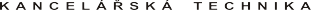 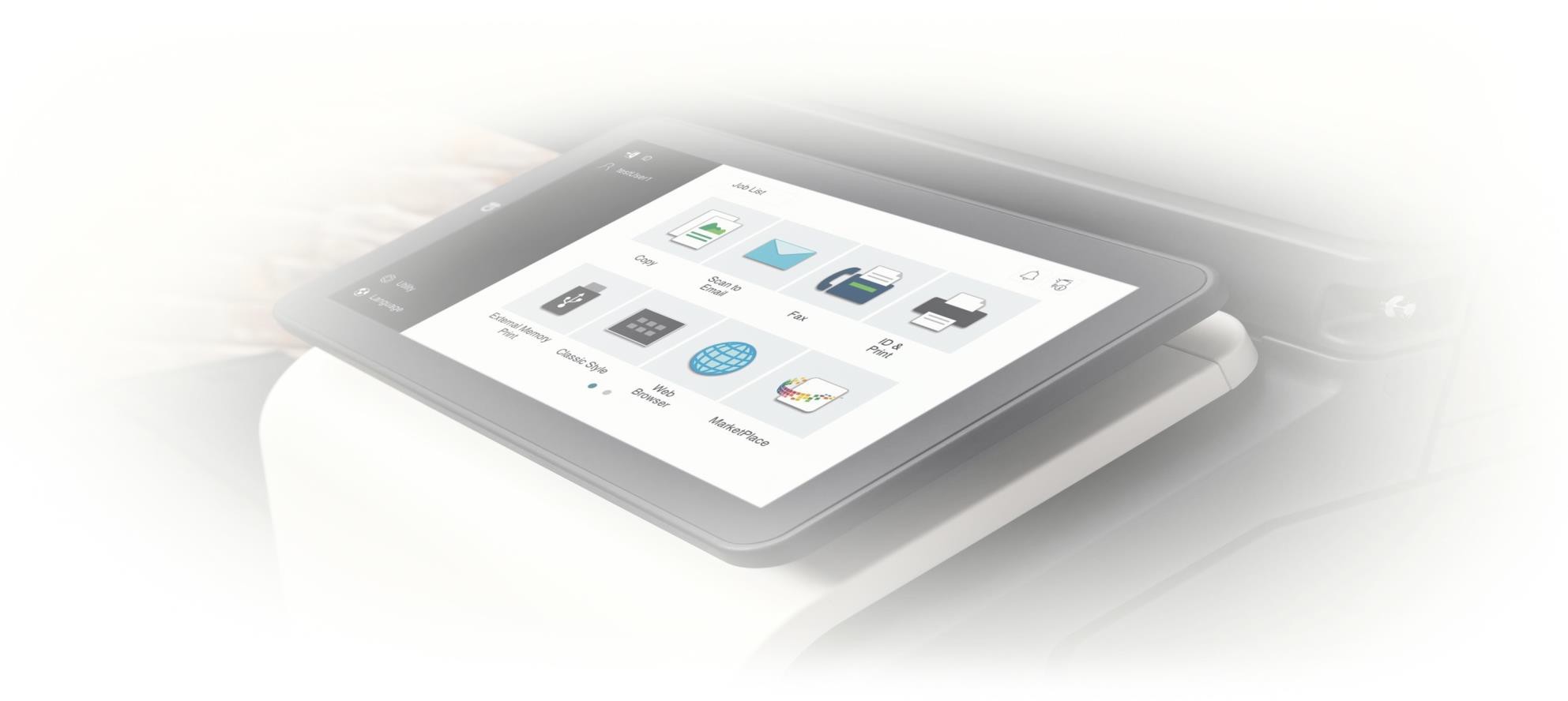 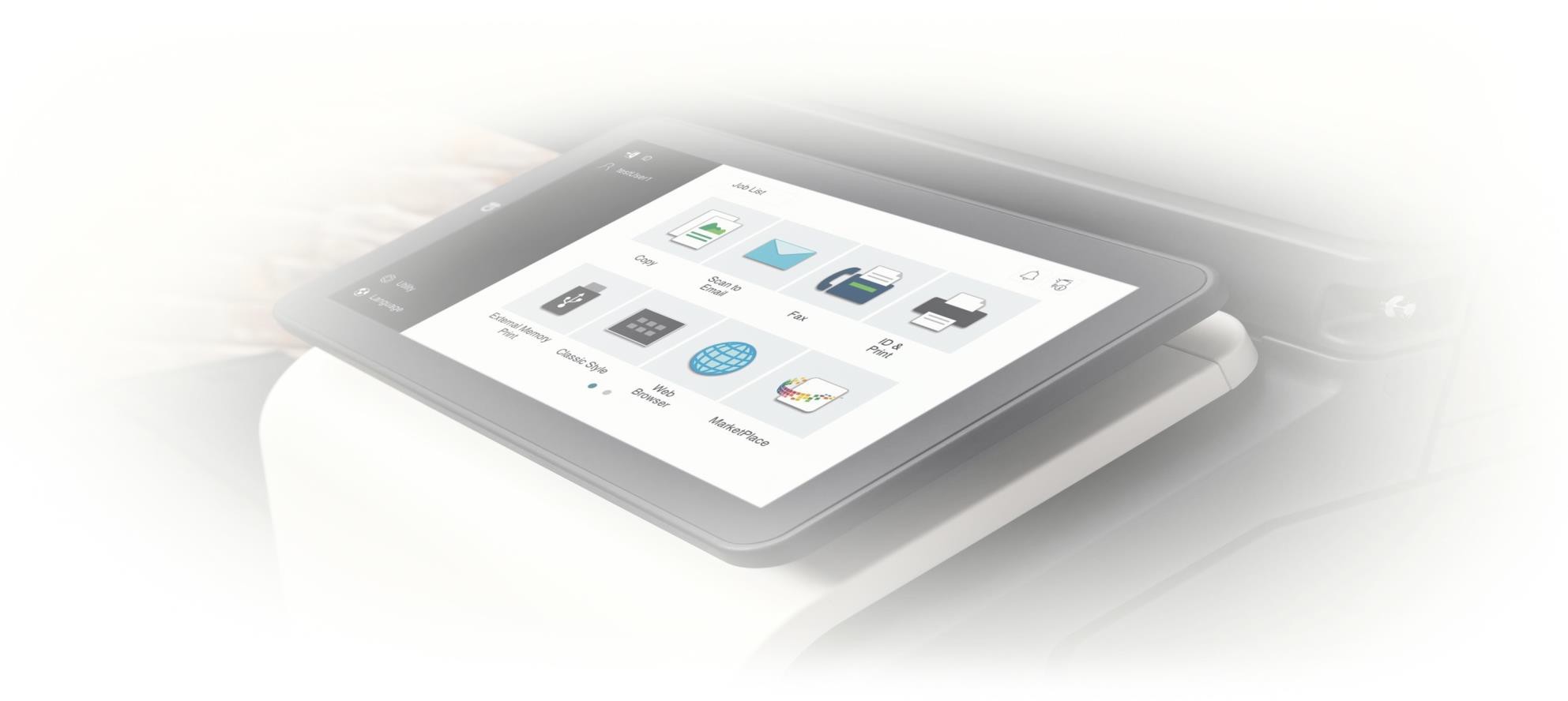 Smlouva o nájmu a poskytování služeb(smlouva o nájmu, servisu věci a dodávce spotřebního materiálu)přidělí pronajímatelPronajímatel:	Verso CZ s.r.o.	Husova 237, 293 01 Mladá Boleslav	IČFirma zapsána v OR Městského soudu v Praze, pod registrační značkou C 81761	DIČ Jméno a funkce zástupce:	Pavel Řezáč, jednatel	TelefonBankovní spojení:	Komerční banka Mladá Boleslav, č. účtu 51-6828470237 / 0100	E-mailPodmínky26432366CZ26432366+420.326.722.004rezac@verso.czDoba trvání smlouvy Počáteční stav počítadla ČBDatum dodáníbarevněHranice životnosti (TOTAL nebo COLOR)  1 000 000 výtisků		Kauce ve výšiPracovní doba pronajímatele	Čas servisní reakce	Kvalita / typ dodávaného papíru   80g B+(Q1)	Konfigurace předmětu pronájmuV případě, že za zúčtovací období překročí poměr počtu vyhotovených skenů ku celkovému počtu vyhotovených kopií/výtisků 20%, je pronajímatel oprávněn tyto skeny vyúčtovat za cenu 0,08 Kč za každý 1 sken. Je-li sjednána služba #SE913, není GPRS modem součástí pronájmu (je určen pro komunikaci v rámci služby ineo RemoteCare).Specifikace služebSmluvní strany se dohodly, že pronajímatel bude poskytovat servisní služby a dodávky spotřebního materiálu pro pronajaté přístroje uvedené v odst. IV. dle následujících podmínek. Výše uvedená doba reakce a dostupnost servisu platí pro servisní služby tiskových zařízení.Objednané služby jednorázovéČíslo služby	Název službyPočetCena službyCelková cena*) Cena za tuto službu je platná pouze v případě kompletně předem vyplněného formuláře instalační připravenosti	Celkem za jednorázové služby	4 890 Kča přítomnosti IT správce. Cena neobsahuje serverové úkony, přenos dat z jiných zařízení, nastavení ověření	+ služba #SE908uživatelů, bezpečností nastavení, práce na Mac, zajištění 2. osoby na manipulaci se stroji.Objednané služby měsíčníČíslo služby	Název službyPočet	Jednotková cena	Celková cenaPlatební podmínkyDruh daň. dokladu	Frekvence platebCelkem za měsíční služby2 131 KčPravidelné platby:	Celkem za měsíční služby:Dofakturace nadlimit. objemů:(vyrovnání dle skutečně vyhotovených výtisků, nadlimitního SM)2 131 Kčbez DPHPokud není uvedeno jinak, jsou všechny ceny bez DPH.	(cena měsíčních služeb je uvedena za pravidelné služby zvolené nájemcem, mimo ceny za služby jednorázové)Místo instalaceMísto instalace:  Jičínská 762, 293 01 Mladá Boleslav	Patro/místnost   1. patro, sekretariát	Za poskytnutí údajů o technických podmínkách instalace a provozu stroje za nájemce odpovídá:Odpovědná osoba: Telefon:Ostatní ujednáníIng. Jiří Šulc 607 081 890E-mail PoznámkaCelková cena za černobílé, případně i barevné kopie/výtisky je tvořena postupným součtem násobků množství a ceny kopií/výtisků v jednotlivých časových intervalech.Nájemce a pronajímatel uzavírají tímto Smlouvu o nájmu a poskytování služeb za uvedených podmínek. Tato smlouva je uzavřena okamžikem jejího podpisu oběma smluvními stranami. Smluvní strany se dohodly, že pronajímatel bude poskytovat servisní služby a dodávky spotřebního materiálu pro přístroj uvedený ve specifikaci zboží a nájemce bude za takto poskytnuté služby platit sjednané poplatky.Veškeré služby a spotřební materiál nad rámec této smlouvy je nutné objednat a zaplatit samostatně.Tato smlouva jakož i Obchodní podmínky a veškeré přílohy byly řádně přečteny. Na důkaz bezvýhradného souhlasu se smlouvou a všemi jejími podmínkami připojují účastníci svoje vlastnoruční podpisy.Další ujednání:(např. dohodnuté výjimky z OPS)Smlouvu schválil:	dneObě strany uzavírají tuto smlouvu dle výše uvedených podmínek a Obchodních podmínek (4., poslední strana smlouvy).RNDr. Jiří Šlégl, ředitel školyStřední odborná škola a Střední odborné učiliště, Mladá Boleslav, Jičínská 762Pavel Řezáč, jednatel Verso CZ s.r.o.Obchodní podmínky smlouvy o nájmu a poskytování služeb	„kompletPředmět smlouvy, práva a povinnosti smluvních stranTouto smlouvou pronajímatel sjednává s nájemcem nájem a poskytování souvisejících služeb v rozsahu a za podmínek stanovených na předchozích stranách smlouvy, těmito obchodními podmínkami (dále jen OPS) a dalšími přílohami či dokumenty, na které se smlouva nebo OPS odvolávají. Předmětem smlouvy není poskytování rozmnožovacích a tiskových služeb ve smyslu Autorského zákona.Rozsah tiskových a kopírovacích služeb je stanoven zejména dohodnutým počtem výtiskťi/kopií, jimiž se rozumí jednostranné výtisky/kopie do formátu A4 s prliměrným pokrytím tisku 5% (v případě barevného tisku/kopie platí toto pokrytí pro každou z barev). Formáty větší než A4, resp. oboustranné výtisky se počítají jako násobky ekvivalentu formátu A4.Užívací práva k software jsou stanovena ve Standardních licenčních podmínkách dodavatele (výrobce) a v případě dodání sofuvare jsou přílohou smlouvy.K zaJištění těchto služeb se pronajímatel zavazuJe poskytnout nájemci k užívání zařízení s příslušenstvím, sofuvarové aplikace či řešení, specifikované v bodě IV smlouvy (dále jen předmět pronájmu). Předmět pronájmu je po celou dobu trvání smlouvy vlastnictvím pronajímatele. Nájemce není oprávněn předmět pronájmu prodat, zastavit, pronajmout Či jinak předat do užívání třetí osobě bez písemného souhlasu pronajímatele. Nájemce odpovídá pronajímateli za škody vzniklé na poskytnutém předmětu pronájmu.Nájemce je povinen předmět pronájmu převzít na smluveném místě (uvedené v bodě VII smlouvy) a ve smluvené době. Na své náklady zajistí předpoklady pro převzetí a instalaci předmětu pronájmu v souladu s platnými ČSN a technickými podmínkami pronajímatele, kontinuální a nepřerušované napájení, ochranu proti přepětí v sítích 230V a Ethernet. Škody zplJsobené nesplněním této povinnosti jsou plně k tíži nájemce. Při převzetí (instalaci) předmětu pronájmu sepíše o tom pronajímatel s nájemcem protokol o instalaci a zaškolení, ve kterém se uvede mimo Jiné identifikace předmětu pronájmu výrobním číslem a počáteční stavy výtisků/kopií. Samotné fyzické převzetí předmětu pronájmu nájemcem má stejné účinky jako sepsání takového protokolu. Převzetím předmětu pronájmu nese nájemce odpovědnost za škody vzniklé na předmětu pronájmu vč. porušení autorských práv k SW a v případě jejich vzniku je povinen uhradit vzniklou škodu pronajímateli.Po dokončení instalace předmětu pronájmu, není-li dohodnuto jinak, bude provedeno základní zaškolení osob, které určí nájemce, a to v rozsahu max. 30 minut / 1 instalované zařízení. Bude-li nájemce požadovat podrobnější školení nad rámec základních informací, resp. nad uvedený časový rámec základního zaškolení, je pronajímatel oprávněn toto vyúčtovat dle standardního sazebníku. Nepřítomnost nájemcem určených osob při zaškolení není dllvodem pro přesun termínu základního zaškolení.PronaJímatel se zavazuJe zajistit funkčnost předmětu pronájmu, poskytovat pro nájemce služby, zejména dodávky spotřebního materiálu, údržbu a opravy předmětu pronájmu včetně dodávky náhradních dílll v rozsahu odpovídajícím počtu výtiskd/kopií, dohodnutému v této smlouvě nebo uhrazených při vyrovnání. Pronajímatel se po ohlášení poruchy (nikoliv požadavku výměny či dodávky spotřebního materiálu) zavazuje, do časové lhdty uvedené v bodě III smlouvy, reagovat na požadavek nájemce na cx:lstranění této poruchy. Časovou lhatou se rozumí čas, kdy je pracovní doba pronajímatele souběžná s pracovní dobou nájemce. Práce provedené mimo pracovní dobu pronajímatele je nájemce povinen dohodnout předem s pronajímatelem a uhradit je dle platného ceníku pronajímatele + 100% přirážka. Dopravné bude v tomto případě účtováno z aktuální zeměpisné pozice servisního technika, nikoliv ze sídla pronajímatele (tam i zpět), Pronajímatel má právo odmítnout provedení servisních výkonLI, jestliže umístění předmětu pronájmu provedení těchto výkonlJ znemožňuje.Nájemce se zavazuje umožnit v rámci běžné pracovní doby pracovníkdm pronajímatele přístup k předmětu pronájmu za účelem servisních zásahLI a ověření jeho technického stavu. Pronajímatel je oprávněn kdykoliv při zjevném poškození předmětu pronájmu vč. majetku pronajímatele poskytnutého za účelem plnění smlouvy (GPRS mcx:lemy, vč. přísl., SIM karet, čtečky karet apcx:L), snížení jeho užitných vlastností nad rámec obvyklého provozního opotřebení zejména v d6sledku nesprávné obsluhy, použití materiála nedodaných pronajímatelem, vnějšího násilí apod., požadovat náhradu náklada na uvedení předmětu pronájmu do náležitého bezvadného stavu. Nájemce odpovídá za škodu, která vznikJa v dasledku manipulace s předmětem pronájmu v rozporu s návodem k použití, přepětím nebo kolísáním napětí, zcizením či poškozením předmětu pronájmu vč. tzv. vyšší moci. Úkony náležící obsluze (viz uživatelský manuál), jakékoliv IT práce, práce souvisejíd s nastavením skenování a tisku, nastavením SW aplikací jsou hrazeny nájemcem dle standardního ceníku prnnajímatele.Nájemce je povinen předem písemně pronaJímatele upozornit na záměr změny prostorového umístění předmětu pronájmu. Případné výlohy spojené se změnou stanoviště a novou instalací hradí nájemce. Dojde-li k závadám při přemístění bez technického zajištění pronajímatele, jdou náklady na odstranění těchto závad k tíži nájemce.Nájemce se zavazuje při provozu předmětu pronájmu používat výhradně pronajímatelem poskytnuté spotřební materiály (např. tonery, fotoválce, tisková media apod.). Použití nedoporučených spotřebních materiállJ a tiskových medií (papíru) se považuje za vážné porušení smluvních podmínek. Pronajímatelem poskytnutý spotřební materiál, kromě papíru, je nájemce oprávněn používat pouze na předmětu pronájmu, na který se vztahuje tato smlouva. V případě porušení jde taktéž o hrubé porušení smlouvy. Použitím spotřebního materiálu v zařízení přechází jeho vlastnictví na náJemce. NáJemce se zavazuje zajistit plnění povinností vyplývajíách ze zákona č. 185/2001 Sb. o cx:lpadech v platném znění a jeho prováděcích předpis6, pokud není ve smlouvě vysloveně dohodnuta služba zpětného odběru použitých materiállJ.ZplJsob poskytnutí spotřebního materiálu a papíru závisí na zvolené variantě vzdálené správy stroje. U variant s dopravou je spotřební materiál dodáván nájemci pronajímatelem na určenou adresu, kde se předmět smlouvy nachází, vždy do přízemí budovy nájemce, přístupném paletovým vozíkem, za první uzamykatelné dveře. Množství zavezeného papíru se určí i s ohledem na minimální manipulační množství (10.000 listlJ A4, resp. ekvivalent v jiných formátech), Dostatek papíru (ve stroji i v meziskladu nájemce) není technicky možné sledovat a proto je za dostatečnou zásobu odpovědný nájemce. Bude-li nájemce požadovat dodávku spotřebního materiálu nebo papíru mimo pravidelný rozvozový kalendář v termínu kratším než 48 hodin po nahlášení pronajímateli, bude tato služba zpoplatněna. V případě využívání služby ,,ineo RemoteCare", bude nájemci automaticky dodán nebo vydán (dle varianty dopravy SM) odpovídající spotřební materiál, o jehož blížícím se konci životnosti byla tiskovým zařízením odeslána výstraha na datový server pronajímatele, a to maximálně do 2 pracovních dnLI po př-ijetí této výstrahy. Není-li nájemcem zvolena žádná z variant služby „ineo Remotecare", je spotřební materiál i papír vydáván nájemci v sídle pronajímatele. Materiál dodaný nad rámec smluveného množství je až do jeho zaplacení nebo vrácení majetkem pronajímatele a podléhá vyúčtování dle bodu 3.12 OPS. Pronajímatel je zbaven odpovědnosti za služby, není-li vzdálená správa funkční z d6vodu na straně nájemce.Nájemce je povinen uhradit cenu za jednorázové či pravidelné služby uvedené v této smlouvě. Další služby a dodávky (např. svorky do sešívacího finišeru, atypické druhy papíru), které nejsou předmětem smlouvy nebo jsou nad rámec smlouvy, je nájemce povinen objednat odděleně a uhradit jejich cenu dle platného ceníku pronajímatele.Pronajímatel neodpovídá za škodu ani ušlý zisk, která nájemci nebo jeho právnímu nástupci vznikla zejména plJsobením vyšší moci, zvýšením provozních nákladll, přerušením provozu předmětu pronájmu a dalších podobných příčin, které pronajímatel nezavinil. Nájemce není oprávněn požadovat od pronajímatele ani náhradu spotřebního materiálu včetně papíru.1.14 Revize pronajatého elektrozařízení zajišťuje dle ČSN 33 1600 jeho provozovatel, kterým je v případě dlouhodobého pronájmu Nájemce.Vznik a ukončení smlouvy, doba trvání smlouvySmlouva vzniká dnem jejího podpisu oběma stranami. Nedílnou součástí smlouvy jsou tyto obchodní podmínky smlouvy (OPS).Smlouva je platná dnem podpisu oběma stranami a trvá po dobu stanovenou v bodě III smlouvy. Účtování splátek je buď měsíční, neOO kvartální (forma a frekvence viz bod VI) a začíná prvním dnem následujícího měsíce po dokončení instalace předmětných zařízení.Smlouva maže být ukončena dohodou smluvních stran, výpovědí některé ze smluvních stran s výpovědní lhůtou šest měsíců, počítanou od prvního dne měsíce následujícího po doručení výpovědi druhé smluvní straně na poslední známou adresu. Podání výpovědi je možné po uplynutí minimálně 24 měsíc6 trvání smlouvy. Posledním dnem výpovědní lh6ty automaticky zaniká vztah založený touto smlouvou. Byla-li smlouva sjednána na dobu určitou, nelze, kromě situace popsané v bodě 3.3, uplatnit výpověď po celou dobu trvání smlouvy.PronaJímatel m6že vypovědět smlouvu s okamžitou platností v případě vážného nebo opakovaného porušení smluvních podmínek nájemcem (zejména prodlení s úhradou plateb za služby). V tomto případě má pronajímatel právo na neprodlené vrácení předmětu pronájmu a současně na úhradu smluvní sankce ve výši dohcx:lnutých měsíčních plateb za dobu rovnající se výJXJvědní lhatě stanovené v bodě 2.3 OPS. U smluv na dobu určitou je tato sankce ve výši dohodnutých měsíčních plateb do konce smlouvy. Závazek nájemce uhradit JX)kuty a vzniklé náklady (zejména dle čl. 4 OPS) tím není dotčen.Smlouva zanikne, je splněna, uhrazením všech závazků nájemcem, vyplývajících z této smlouvy (včetně pokut, nákladCI, vypořádání dle bodu 2.4 OPS) a vrácením předmětu pronájmu nájemcem.Doba trvání této smlouvy se automaticky prodlužuje vždy o 12 měsíclJ až do její celkové délky trvání 72 měsícd, pokud není písemně jednou ze smluvních stran ve lhdtě min. 30 dn6 před uplynutím doby trvání oznámeno druhé smluvní straně, že nemá zájem na prodloužení trvání smlouvy.V případě předčasného ukončení smlouvy Je náJemce povinen doplatit zlJstatkovou hodnotu softwarových licencí, které mu byly poskytnuty v rámci této smlouvy.Smluvní strany se dohodly, že § 2320 odst. 1 zák. č. 89/2012 Sb., Občanský zákoník se nepoužije, tzn. nájemce se vzdává práva vypovědět nájem v desetidenní lhLltě.Ceny a platební podmínkyNájemce se zavazuje zaplatit pronajímateli za všechny poskytnuté služby v souvislosti s touto smlouvou Či předmětem pronájmu dohodnuté smluvní ceny. Nájemce se zavazuje zaplatit pronajímateli i za všechny poskytnuté služby a materiál, stanovené touto smlouvou, které bude čerpat i po uplynutí doby trvání smlouvy. Všechny ve smlouvě uvedené ceny jsou smluvními cenami, ke kterým se při fakturaci přičítá aktuální příslušná daň z přidané hodnoty. Nájemce prohlašuje, že byl seznámen s ceníkem pronajímatele a souhlasí s ním.Pronajímatel je každoročně oprávněn bez další dohody upravit ceny poskytovaných služeb o kladné procento míry inflace, vyjádřené přirastkem prdměrného ročního indexu spotřebitelských cen, vyhlášené ČSÚ za předchozí kalendářní rok, a to vždy s účinností od prvního měsíce následujídho po měsíci, v němž bude takové vyhlášení oficiálně učiněno. Ceny zvýšené z davodu inflace se považují za ujednané ceny.Pronajímatel je oprávněn zvýšit cenu služeb, a to především na základě vývoje trhu se spotřebním materiálem vč. papíru a kurzových změn (kurs Koruny české vači evropské měně Či americkému dolaru). Jsou-li touto smlouvou domluveny minimální měsíční tiskové objemy, budou v případě změny cen služeb tyto pronajímatelem od následujícího období poměrným zpCisobem upraveny, a to z d0vodu zachování výše pravidelné platby. Pronajímatel je v této situaci povinen nájemce upozornit dopisem, e-mailem nebo na daňovém dokladu za poslední předchozí období, a to v předstihu alespoň 1 měsíce před splatností další, již upravené platby dle smlouvy.V případě, že nájemce překročí ve dvou po sobě následujících zúčtovacích obdobích dohodnutý počet výtiskd/kopií za zúčtovací období o více než 20%, je pronajímatel oprávněn upravit dohodnutou měsíční platbu za služby zpasobem, odpovídajícím skutečnému počtu výtiska / kopií. Na upravenou měsíční platbu za služby je pronajímatel povinen nájemce upozornit (mailem, poštou) v předstihu min. 10 dn6 před splatností další, již upravené platby dle smlouvy.Dosáhmu-li počítadla vyhotovených výtiskd na stroji (celková nebo barevná) hodnot Životnosti stroje, uvedených v bodě III smlouvy, zvyšuje se od tohoto okamžiku cena za vyhotovené výtisky, uvedená v bodě IV smlouvy, o 34%, a to z ddvodu vyšší servisní náročnosti.Při podpisu smlouvy je splatná dohodnutá kauce, jejíž výše je stanovena v bodě III smlouvy. Tato kauce se vyúčtuje nájemci po ukončení smlouvy a vrácení předmětu pronájmu.Nájemce je povinen hradit dohodnuté platby včas a v plné výši. Termíny jednotlivých plateb jsou stanoveny v daňovém dokladu - splátkovém kalendáři nebo ve faktuře. Nájemce je povinen poukazovat splátky a jiné platby tak, aby v den splatnosti byly k dispozici na účtu pronajímatele. Bankovní spojení je uvedeno v bodě II této smlouvy. Nájemce je povinen platby identifikovat variabilním symbolem, který je uveden ve splátkovém kalendáři nebo ve faktuře.Nájemce není oprávněn platby pozastavovat, snižovat či započítávat. Pronajímatel má právo určit, který splatný závazek nájemce bude uhrazen z došlých plateb.Nájemce je povinen neodkladně pronajímateli oznámit každou skutečnost, která by mohla ohrozit jeho schopnost plnit závazky z této smlouvy (konkurs, vyrovnání, likvidace atd.).Zúčtovacím obdobím se rozumí kalendářní čtvrtletí, není-li dohodnuto jinak. Ke konci tohoto období vyúčtuje nájemci částku, odpovídající kladnému rozdílu mezi skutečně zhotoveným počtem výtisk6/kopií a smluvním minimálním objemem výtiski'.Vkopií za zúčtovací období, samostatným daňovým dokladem. Podkladem pro stanovení rozdílu je odečet stavu počítadel na zařízení ke konci zúčtovacího období. Nájemce je JX)Vinen nahlásit pronajímateli dohodnutou formou stavy JX)Čítadel na tiskovém zařízení nejpozději do 2 pracovních dn6 po vyžádání pronajímatelem. Za datum uskutečnění zdanitelného plnění je stanoven poslední den sledovaného období. Pro případ ukončení smlouvy maže být tento poplatek vyúčtován společně s poplatkem za poslední prováděcí období (dílčí plnění).Strany výslovně potvrzují, že nenaplnění dohodnutého minimálního měsíčního počtu kopií/výtiska (čl. IV. smlouvy) nemá vliv na výši měsíčních plateb, k jejichž placení se nájemce zavázal dle znění smlouvy a nepřihlíží se k němu při vyúčtování dle bodu 3.10.Spotřebu dodaného materiálu nad rámec vyúčtovaných kopií/výtiskLI (dle stavu počítadel na zařízení dle bodu 3.10) je pronajímatel oprávněn odděleně vyúčtovat a to kdykoliv v průběhu smlouvy nebo po jejím skončení, za ceny dle platného ceníku.Náklady na dopravu (k nájemci a od náJemce), nutnou pro zajištění služeb neobsažených touto smlouvou, nejsou zahrnuty v dohodnuté ceně. Nájemce je povinen uhradit cenu těchto služeb dle platného ceníku pronajímatele, není-li ve smlouvě dohodnuto jinak.Prodlení a jeho následkyProdlení s úhradou plateb podle této smlouvy se má za vážné porušení smluvních podmínek.Pro případ prodlení s úhradou plateb se sjednává smluvní pokuta ve výši 0,05 % (půl promile) dlužné částky za každý den prodlení. Právo na náhradu škody, která byla zpdsobena prodlením (§ 1971 občanského zákoníku) tím není dotčeno.Smluvní pokuta za každou Jednotlivou první upomínku se stanoví ve výši 100 Kč, za další upomínky500 Kč. Nárok na úhradu smluvní pokuty vzniká předáním upomínky poště či odesláním e-mailu. Odeslání první upomínky se neprokazuje a započte se vždy k 10. dni prodlení s platbou. Další upomínky se prokazují dokladem o předání doporučené zásilky poště.Je-li nájemce v prodlení s úhradou plateb souvisejících s touto smlouvou, má pronajímatel právo zastavit poskytování služeb a dodávek. Pokud nájemce dlužnou částku neuhradí do 20 dna od její splatnosti, má pronajímatel právo předmětu pronájmu nájemci odebrat nebo mu jinak znemožnit jeho používání.Je-li nájemce v prodlení delším než 30 dn6 s jakoukoliv platbou, související s touto smlouvou, je povinen vrátit předmětu pronájmu pronajímateli sám svým nákladem. NeuČiní-li tak, má se za to, že neoprávněně předmět pronájmu užívá nebo nemá-li předmět pronájmu ve svém držení, že jej zpronevěřil.Pro případ odebrání předmětu pronájmu se nájemce zavazuje uhradit náklady odebrání za každého z pověřených pracovníklJ a cestovné ze sídla pronajímatele do místa výskytu poskytnutého předmětu pronájmu. O1:xJjí dle sazeb v tu dobu aktuálního ceníku pronajímatele. Dále se zavazuje uhradit dopravní náklady na odvoz předmětu pronájmu, které se stanoví paušálně ve výši 4000,- Kč. Veškeré náklady se rozumí bez DPH. Náklady ve stejné výši se zavazuje uhradit nájemce i v případě osobního vymáhání pohledávky pověřeným pracovníkem a také v případě osobního vyhledávání jiných adres nájemce (změněného sídla, umístění předmětu pronájmu apod.) než uvedených ve smlouvě.V případě odebrání či znemožnění používání předmětu pronájmu z d6vodLI uvedených v bodech 4.4 a4.5 OPS má pronajímatel nárok na plnou a neprodlenou úhradu všech zbývajících plateb a pokut dle smlouvy, náhrady vzniklých nákladlJ (zejm. bod 4.6 OPS) a vzniklé škody.s.  Ostatní ujednáníPřípadná neplatnost některého ujednání této smlouvy nemá za následek neplatnost celé smlouvy. Případné změny či doplňky této smlouvy a jejích všeobecných podmínek musí mít písemnou formu a být podepsány k tomu pověřenými zástupci pronajímatele i nájemce.Smluvní strany se dohodly, že pro doručování písemností se bude používat adresa uvedená v této smlouvě. Listina je považována za doručenou třetí pracovní den po jejím podání k poštovní přepravě.Na otázky touto smlouvou výslovně neupravené se používají ustanovení zákona č. 89/2012 Sb., občanského zákoníku.Tato smlouva a právní vztahy jí založené se řídí právním řádem České republiky. Pro veškeré spory mezi pronajímatelem a nájemcem se zakládá příslušnost Krajského soudu v Praze, resp. Okresního soudu v Mladé Boleslavi.S.S. Smluvní strany jsou JX)Vinny zachovávat mlčenlivost o obsahu smlouvy, OPS, dalších příloh a dokumentlJ a o dlJvěrných údajích, a to i po zániku smlouvy do doby, než se takové údaje nebo sdělení stanou veřejnými. Porušení povinnosti mlčenlivosti zakládá právo na náhradu škcx:ly, případně právo na vydání získaného obohacení.Pokud by došlo k takové změně zákond a jiných předpisB, že by to narušilo účel a závaznost této smlouvy, zavazují se obě strany dodatkem upravit smlouvu tak, aby její smysl nebyl omezen.Pronajímatel má právo v zájmu zlepšení kvality poskytovaných služeb navrhovat změny OPS. Pronajímatel Nájemce informuje o takovéto změně nejméně 1 měsíc před navrhovaným dnem jejich účinnosti, a to na daňovém dokladu, resp. e-mailem. Pokud Nájemce písemně navrhovanou změnu OPS neodmítne nejpozději v pracovní den před navrhovaným dnem účinnosti, platí, že navrhovanou změnu OPS přijal. Pokud Nájemce návrh změny OPS odmítne, z6stávají v platnosti pdvodní, resp. naposledy akceptované OPS. Oznámení o odmítnutí navrhovaných změn učiněné Nájemcem musí mít písemnou formu, podpis oprávněné osoby (osob) na nich musí být úředně ověřen nebo učiněn před zaměstnancem Pronajímatele. Odchylně ex:! předchozích pravidel změn OPS je Pronajímatel oprávněn provést s okamžitou účinností jednostrannou změnu OPS: a) je-li tato změna výhradně ve prospěch Nájemce, b) je-li změna vyvolána doplněním nové služby, c) nemá-li změna vliv na stávající poplatky, d) nemá-li změna vliv na práva a povinnosti smluvních stran vyplývající ze Smlouvy.SMLOUVA O NÁJMUA POSKYTOVÁNÍ SLUŽEB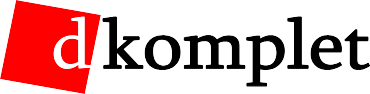 číslo: 20241104Typ strojeKonfigurace (příslušenství)iRCtyp službyDohodnutý min. měsíční počet kopií / výtisků formátu, přepočteno na jednostranné výtisky formátu A4Dohodnutý min. měsíční počet kopií / výtisků formátu, přepočteno na jednostranné výtisky formátu A4Cena výtisku formátu A4 nad minimální měsíční počet kopií / výtiskůCena výtisku formátu A4 nad minimální měsíční počet kopií / výtiskůMěsíční cena provozu (zahrnuje min. měsíční počet ČB aCOL výtisků)Měsíční cena pronájmuTyp strojeKonfigurace (příslušenství)iRCtyp službyČBCOLČBCOLMěsíční cena provozu (zahrnuje min. měsíční počet ČB aCOL výtisků)Měsíční cena pronájmuDevelop ineo+ 360iDF-632, PC-416, FS-533https / II0 stran0 stran0,44 Kč1,34 Kč0 Kč1 991 KčInstalace předmětu smlouvy (v ceně připojení k 2 Win PC/SRV)  *)14 890 Kč4 890 KčDoprava a manipulace10 Kč-  KčLikvidace obalových materiálů10 Kč-  KčInstalace SW aplikací, utilit, síťová nastavení, rozšířené zaškolení obsluhy,1přenos dat z jiných zařízení, uživatelská nastavení (900 Kč / hod.)dle skutečnosti-  Kč-  Kč-  KčNárok na bezplatnou dodávku tonerů v rámci smlouvyNárok na bezplatnou dodávku tonerů v rámci smlouvyNárok na bezplatnou dodávku tonerů v rámci smlouvyNárok na bezplatnou dodávku tonerů v rámci smlouvyNárok na bezplatnou dodávku tonerů v rámci smlouvy(každý násobek smluveného minimálního objemu při uvedeném smluvním průměrném pokrytí tonerem)(každý násobek smluveného minimálního objemu při uvedeném smluvním průměrném pokrytí tonerem)(každý násobek smluveného minimálního objemu při uvedeném smluvním průměrném pokrytí tonerem)(každý násobek smluveného minimálního objemu při uvedeném smluvním průměrném pokrytí tonerem)(každý násobek smluveného minimálního objemu při uvedeném smluvním průměrném pokrytí tonerem)Typ toneruVýtěžnost A4@5%Typ počítadlaObjem A4 / smlouvaPočet TN / smlouvaTN-328 K28 000TOTALbez smluvního objemuskut. objemy / výtěžnost TNTN-328 C,M,Y28 000COLORbez smluvního objemuskut. objemy / výtěžnost TNÚrovně vzdálené správy ineo Remote CareÚrovně vzdálené správy ineo Remote CareÚrovně vzdálené správy ineo Remote CareFunkcionalitaI. úroveňII. úroveňAutomatický odečet stavu počitadelAutomatické hlášení požadavku na servisní zásahOznámení uživateli o vzniku požadavku na servisDodávka uživatelsky vyměnitelného spotřebního materiálu (tonery, odpadní nádoby, obraz. jednotky ...) dodavatelem na adresu instalace pronajatého zařízení.Telefonická technická a servisní podpora